段一：在现实中受到挫折，感到委屈，不甘心上天啊，我是黄帝的子孙 我出生时一颗星星运行到了寅的位置我的父亲宠爱我，给我取了很吉利的名字我天资很好，在后天又不断的修养美德我把小洲上的青草披在肩上我把兰花结成穗戴在身上光阴似箭，我追赶不上 时光有限，生命不知何时到达尽头从早到晚我采集植物 晚上我在小洲里寻寻觅觅日月交替，四季轮回 最害怕看到花草树木的枯萎 担心我也会像它们一样的死去 何不趁着壮年发奋追求理想 不要像现在这样虚度年华 让我骑着高头大马为国君开路 纵横驰骋在大道上 我什么也不害怕 就让我做前导吧！ 想想虞、夏、商的立国君主的美德多么高尚他们周围才人才济济各种各样的人都被吸引，共同效力因为尧舜很耿直，他们的大臣做事都正大光明哪里像桀和纣，人们都走邪道 今天楚国人都蝇营狗苟我对楚国的未来没有信心 我是因此担心自己经受灾祸吗？不，我是为国君而担心 我在国君的车前车后的奔走 紧紧的围绕着他，为他出谋划策但是他不明白我这份心意听信谗言远离我我知道对他这般忠心会对自己不利但是为了楚国我又不忍心离开他上天啊，你为我作证吧我这般坚持，都是为了国君好原来我所做的改革，他也是支持的现在半途而废，国君为什么这样不明就里我本来也能离开他，但是他反复变化伤透了我的心 我曾经教育众人，从楚国后辈中培养栋梁之材各种方面我都有考虑，让人才多元化就等着他们成长起来，然后我安排他们做合适的岗位现在我放弃了，我也不再培养他们 因为看着他们堕落腐化，提携他们只能让国家更差怎么他们都不努力进取呢？人人都不走正道他们自甘堕落，猜疑别人，嫉妒别人他们急功近利，好大喜功，这离我设想的差别太大我也是老年人了，恐怕不能帮助国君留下好的名声了早上我饮用木兰枝叶上的露水晚上我食用落下的菊花瓣我保持高尚的美德，不贪图享乐，自然真诚只要我真情不变，永久守候，就算我形容枯槁，又有什么惋惜？我要装扮自己，周身盛大妆容取于自然，气质天成我向古时的圣贤学习，不是现在的凡夫俗子可以做到的虽然现在这个社会离周朝已经很不同了我还是追随那时候的贤达的人我常常叹息、流泪，哀叹我的命运多么可悲我很注重自己的修养，严于律己可是在国君面前，早上我被人中伤，晚上就被流放既诽谤我改革的初衷，又诽谤我对人才的培养但改革和培养人才是我的梦想，就是为它们死九回，我都愿意国君啊，你太糊涂，怎么不能体察我的用心宫廷里的大臣们，有许多的小人将我的美好愿景，说成是居心叵测这些小人擅长搬弄是非，为了名利不择手段藏污纳垢的生活竟成了普遍现象与他们在一块共事违背了我的初衷，我竟然忍耐了那么久因为道不同，彼此原则不能调和 见面我们都不愿意打招呼 宁可流浪客死他乡，我也不愿意和他们同流合污过孤独的生活，以前就有很多圣人如此我本不能接受与小人在一起勾兑而使自己的美好的志向受损坚持正义，一直是圣人们所推崇的我认清了自己曾在邪道上，幸亏没有走多远在没有迷路之前，我重回了正道我重新的梳理思想，整理我的妆容唯恐让人误解，认为我也败坏了用荷叶和芙蓉制成衣裳没有人欣赏又如何？只要自己充满芬芳就能一直保持清醒我要装扮自己，周身盛大 让周围人都看得见 虽然鲜花从污垢中生长却不能影响它的高贵美丽这团鲜花洋溢着热烈的芬芳忽然我回头探望，极目远眺之下，我想游历四方每个人都有自己的热爱，我的最大追求是修养美德这个追求无论如何都不能改变，哪怕我死了，我的身体没了段二：和身边的朋友交流，希望游说国君，继续得到重用我去找大祭司诉说，她也非常关心我 她一再的告诫我，这样的耿直会有横祸她没有任何隐瞒，古人有这样的先例她对我这么爱惜自己的节操也不支持大家道德都不高尚，我为什么不愿意随波逐流如果改变这个风气，就要一个人一个人的说服这是不可能的，现在的人都团团伙伙她劝我加入一个算了我以前人的美德端正自己的言行她的慷慨陈词并不能说服我 穿越溪谷，我来到舜的墓前 在这里我诉说国人寻欢作乐的害处不考虑将来，国家前途十分的凶险这在历史上有很多类似的事情国君昏庸乃至国家崩坏，最终被外族灭掉上天啊，你只帮助有美德的国君 让他的身边充满了贤能的人 覆古而验今 我们只有施行道义才能得到拥护我们只有充满善意才能得到支持就算是直面死亡的威胁，我一点也不后悔坚持这些原则 不考虑到楚国现在的情况，就不能制定出合适的政策我没有得到重用，不是我的原因感到生不逢时，我经常痛哭流涕段三：超现实，求宓妃之所在把事情想透彻了，我内心平静了坐着车我开始继续的游历 凤凰为我开路，骏马为我奔驰一会在昆仑山上，一会在白云上 这样夜以继日的飞翔，五光十色在我身边变幻我来到天门，守卫看着我，却不为我开门我想求得一人，在国君面前为我美言 听说宓妃为国君所喜，于是我要找到她 趁着鲜花还在枝头盛开，我把它折下来送给宓妃经过拜访朋友，我得知了宓妃在哪里然而我见到她后感到失望她既骄傲，又追求享乐她很美丽，可惜不守礼乐通过她我不能达成愿望算了吧，我还是再找别人再次拜访朋友，请给我引荐更多君王宠幸的人 然而有很多人都竞相的取悦她们因此她们都很轻佻哪里才有倾国倾城的佳人，又有美德呢？听说夏朝的复国之君的未婚妻是这样的人 可是我哪有合适的媒人为我引荐在深宫中的国君还不醒悟我怎么也接近不了他满腔的热情无处抒发难道我就这样死去？我找来巫师占卜，他说：你要辅佐的人也爱好美德，你们必然能相互倾心世界广博，你又何必单恋楚国？爱好美德的国君有很多，不要固执在故乡啊楚国已经不可救药，这里的人都不管将来了楚国人都任人唯亲，做事情不为楚国的前途着想你想要改变这个世道，可还有几个像你一样的人呢？听完了巫师的话，我心中犹豫不决于是我另寻一位巫师，为我解惑他也是建议我离开楚国，寻找明君辅佐像是尧舜禹这样的明君，都不看重出身很多外族人在他们集团中得到重用现在像我这样的人，在别的国家可以大有作为时光易逝，等年老了就没有机会了世事变化，我真不能在此久留花草很快就会失去芬芳，变得令人嫌弃人心也不能信赖，每个人都快速的变化着能有几人意志坚定，永远保持美德操守我算是这样吧，我从未放松检查品行以求符合美德的标准巫师给我的占卜结果，我很满意选择一个良辰吉日，我出发寻找明君准备好车驾，带好干粮用美玉象牙装饰车子用飞龙凤凰拉车 在云霞间穿梭，铃铛作响凤凰的翅膀像旌旗一样路途艰险，不得不遇水架桥，逢山开路我指挥着千辆车子，在山路上蜿蜒前行在风中，我奏起乐章，我跳着舞 忽然间太阳升起，高悬天空 我的眼前一片明亮，照得我看不清一瞬间，我想起了我的故乡 眼前出现了故乡的样子 我的仆人悲伤，我的马也踌躇不前 算了吧，既然理想不能实现 我还是告别此生吧                     （全文完）史料* 《楚国八百年》，纪录片https://www.bilibili.com/bangumi/play/ss34461* 屈原：約前343年－約前278年6月6日https://dwz.chatopera.com/1u7AOF* 楚国郢都失陷：公元前279年至278年，秦国名将白起攻克郢都https://www.huaxia.com/c/2023/01/12/1591779.shtml诗朗诵楚辞吟诵《离骚》全篇（屈原）文怀沙先生吟诵调 王传闻先生吟诵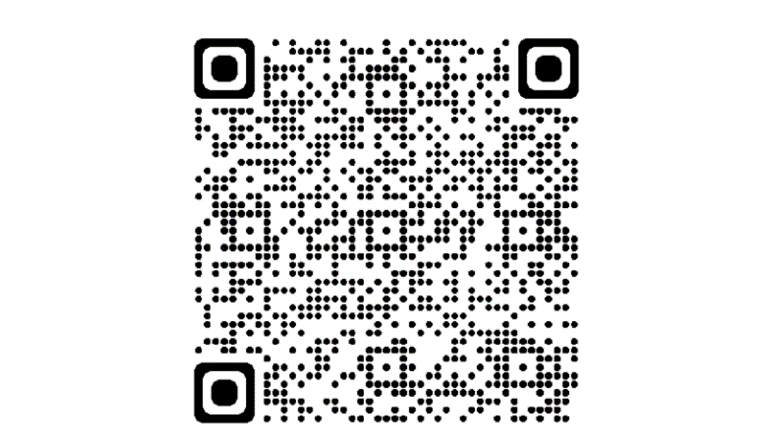 https://www.bilibili.com/video/BV1Jm4y1D7aj精神分析司马迁评价屈原，“推此志也，虽与日月争光可也”。 任何较量都是本我、自我、超我之间的较量：* 本我：最原始的冲动，本能反应* 超我：意识个体的消亡不可避免，追求道德原则和永恒* 自我：外部世界、本我、超我三者调和的产物屈原的本我，自我，超我：* 本我与超我合二为一。* 本我被超我湮灭。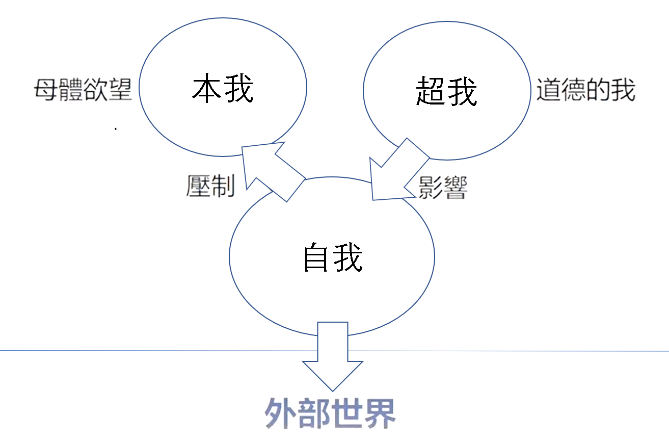 拓展学习* Eros and Civilization (爱欲与文明) Book by Herbert Marcuse* 司马迁，史记《屈原列传》，“其称文小而其指极大，举类迩而见义远。其志洁，故其称物芳；其行廉，故死而不容。自疏濯淖污泥之中，蝉蜕于浊秽，以浮游尘埃之外，不获世之滋垢，皭然泥而不滓者也。推此志也，虽与日月争光可也。” 太史公曰：“余读《离骚》《天问》《招魂》《哀郢》，悲其志。适长沙，观屈原所自沉渊，未尝不垂涕，想见其为人。及见贾生吊之，又怪屈原以彼其材游诸侯，何国不容，而自令若是！读《鵩鸟赋》，同死生，轻去就，又爽然自失矣。”